531 Main Street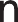 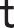 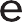 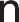 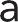 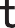 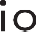 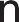 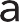 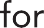 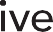 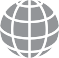 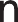 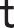 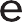 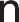 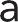 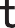 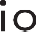 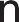 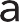 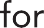 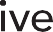 Bethlehem, Pennsylvania 18018 USA(610) 807-9221: phone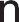 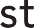 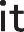 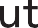 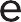 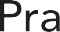 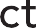 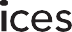 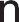 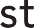 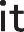 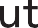 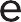 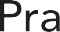 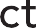 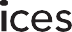 (610) 807-0423: faxwww.iirp.eduInstitutional Review Board (IRB)EXEMPTED STUDENT PROJECT FORMStudents are required to complete this form (Section A). Instructor/professor requiring the class project are asked to approve the project (Section B).SECTION A: To Be Completed by StudentPlease complete in font Times New Roman 12.Please check that you have completed all the following before submission to the IRB.Last Name/s: First Name/s: IIRP Student ID/s: 					Email: Telephone/Cell: PHRP Certificate Number: Date Issued: IIRP Graduate Course Code: RP Duration of Course: Name of Supervisor (Instructor/Professor): Project Topic: Targeted Subjects: Setting/Agency Used: Restorative Process to be Applied: I HEREBY DECLARE THAT THE ABOVE FACTS ARE CORRECT. I ACKNOWLEDGE THAT:(1) 	I have a current PHRP certificate protecting human participants.(2) 	I have the responsibility to determine that the project is being or has been conducted.I will adhere to the Institution’s Research Ethics Policy as it relates to my project. Signature of Applicant: 										Date: 						SECTION B: To be completed by Course Faculty Full name of Course Faculty of Record: 								This research project has been reviewed and complies with the IIRP Graduate School ethical policies 
and HHS regulations (45 CFR 46) as documented.  I approve the proposed project.Signature of Course Faculty of Record: 							Date: 						